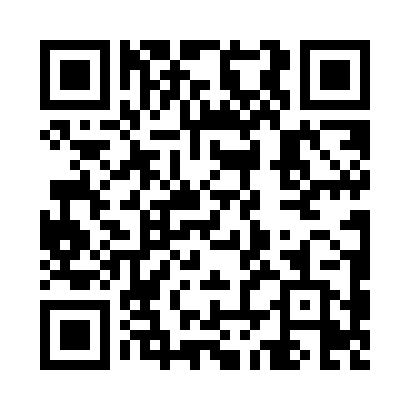 Prayer times for Ariano Irpino, ItalyWed 1 May 2024 - Fri 31 May 2024High Latitude Method: Angle Based RulePrayer Calculation Method: Muslim World LeagueAsar Calculation Method: HanafiPrayer times provided by https://www.salahtimes.comDateDayFajrSunriseDhuhrAsrMaghribIsha1Wed4:115:5712:575:537:579:372Thu4:095:5612:575:537:589:383Fri4:075:5412:575:547:599:404Sat4:055:5312:565:558:009:415Sun4:045:5212:565:558:019:436Mon4:025:5112:565:568:029:447Tue4:005:5012:565:568:039:468Wed3:585:4812:565:578:049:479Thu3:575:4712:565:588:059:4910Fri3:555:4612:565:588:069:5111Sat3:535:4512:565:598:079:5212Sun3:525:4412:565:598:089:5413Mon3:505:4312:566:008:099:5514Tue3:495:4212:566:018:109:5715Wed3:475:4112:566:018:119:5816Thu3:465:4012:566:028:1210:0017Fri3:445:3912:566:028:1310:0118Sat3:435:3812:566:038:1410:0319Sun3:415:3812:566:038:1510:0420Mon3:405:3712:566:048:1610:0521Tue3:385:3612:566:048:1710:0722Wed3:375:3512:566:058:1810:0823Thu3:365:3412:566:058:1910:1024Fri3:345:3412:576:068:2010:1125Sat3:335:3312:576:068:2110:1226Sun3:325:3212:576:078:2210:1427Mon3:315:3212:576:078:2210:1528Tue3:305:3112:576:088:2310:1629Wed3:295:3112:576:088:2410:1830Thu3:285:3012:576:098:2510:1931Fri3:275:3012:576:098:2610:20